Как сделать заливку в Paint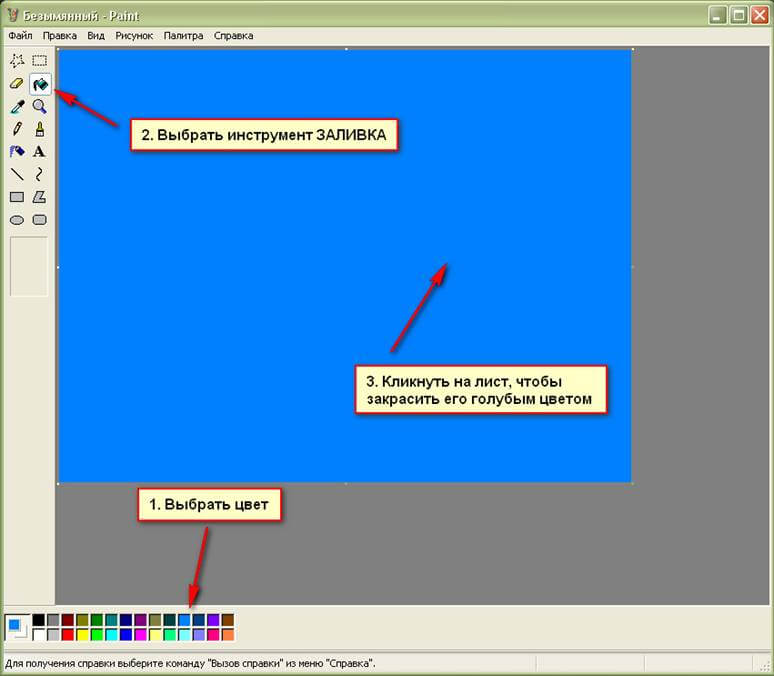 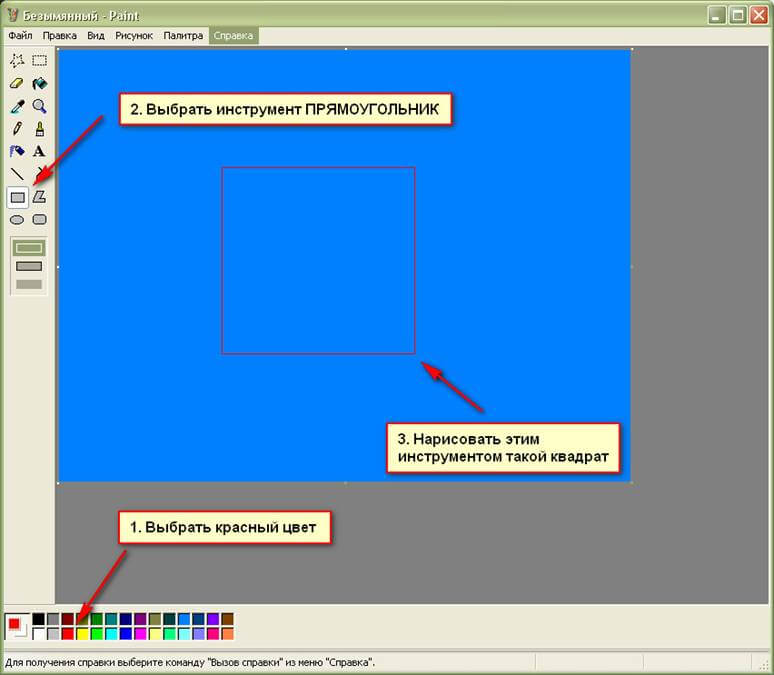 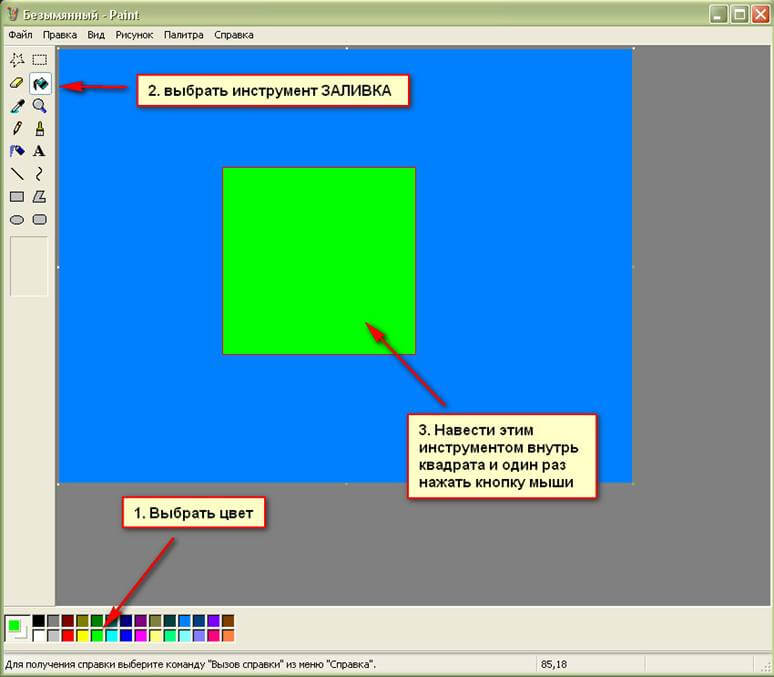 